ПЕРПЕНДИКУЛЯРНОСТЬ ПЛОСКОСТЕЙ.ПРЯМОУГОЛЬНЫЙ ПАРАЛЛЕЛИПИПЕД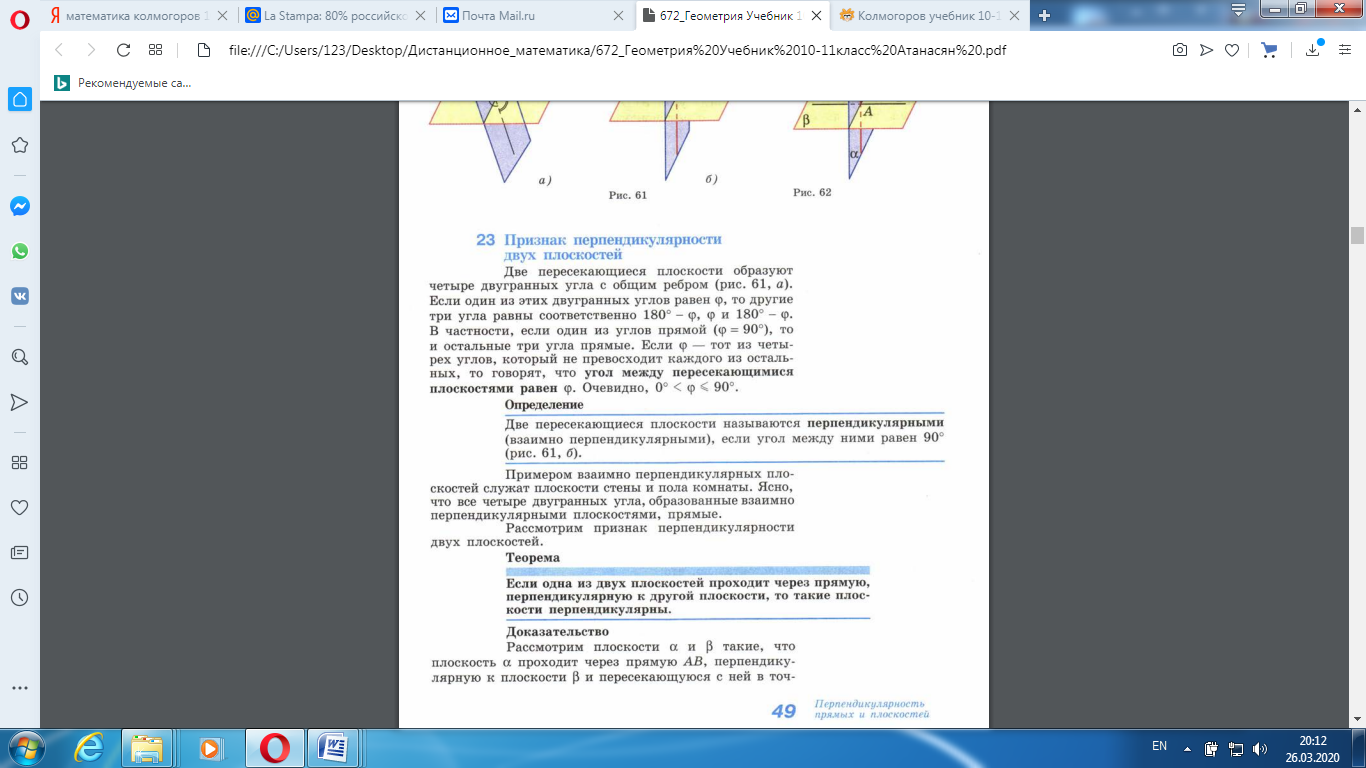 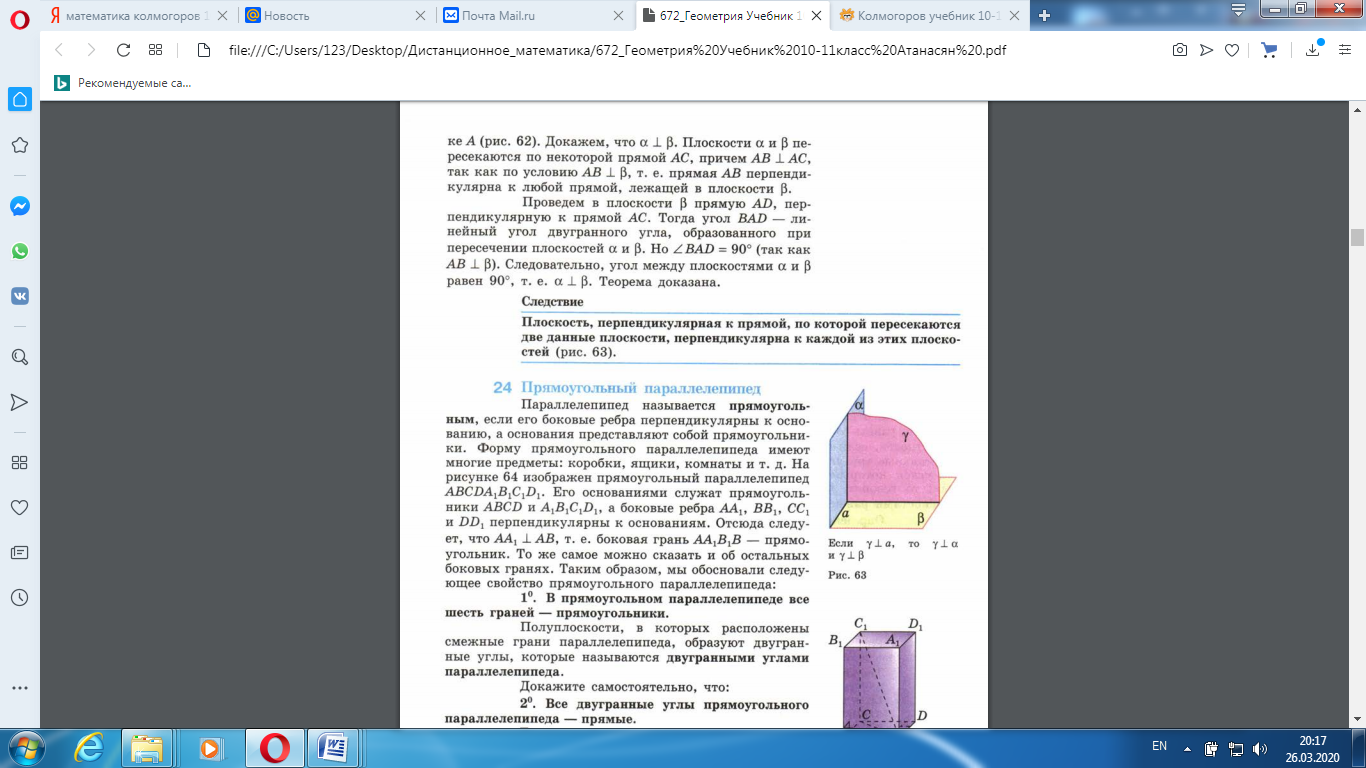 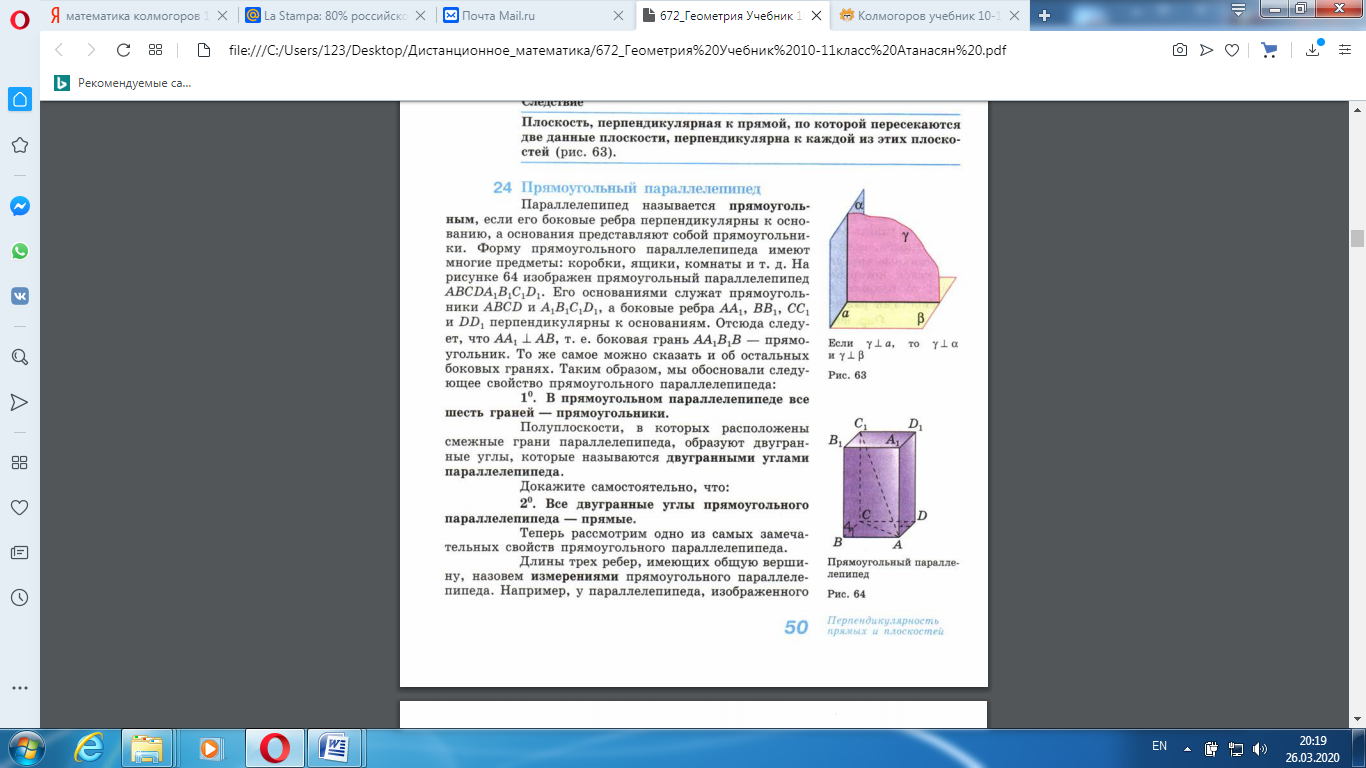 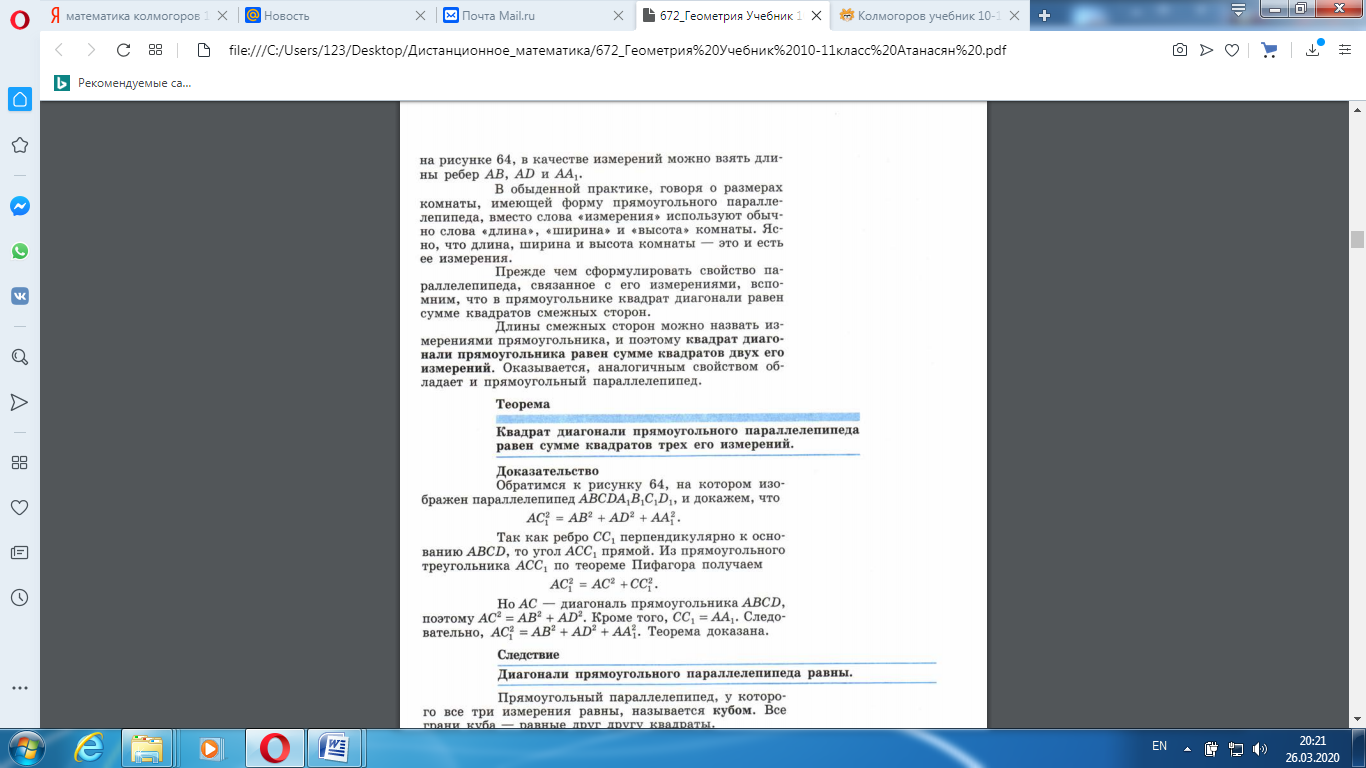 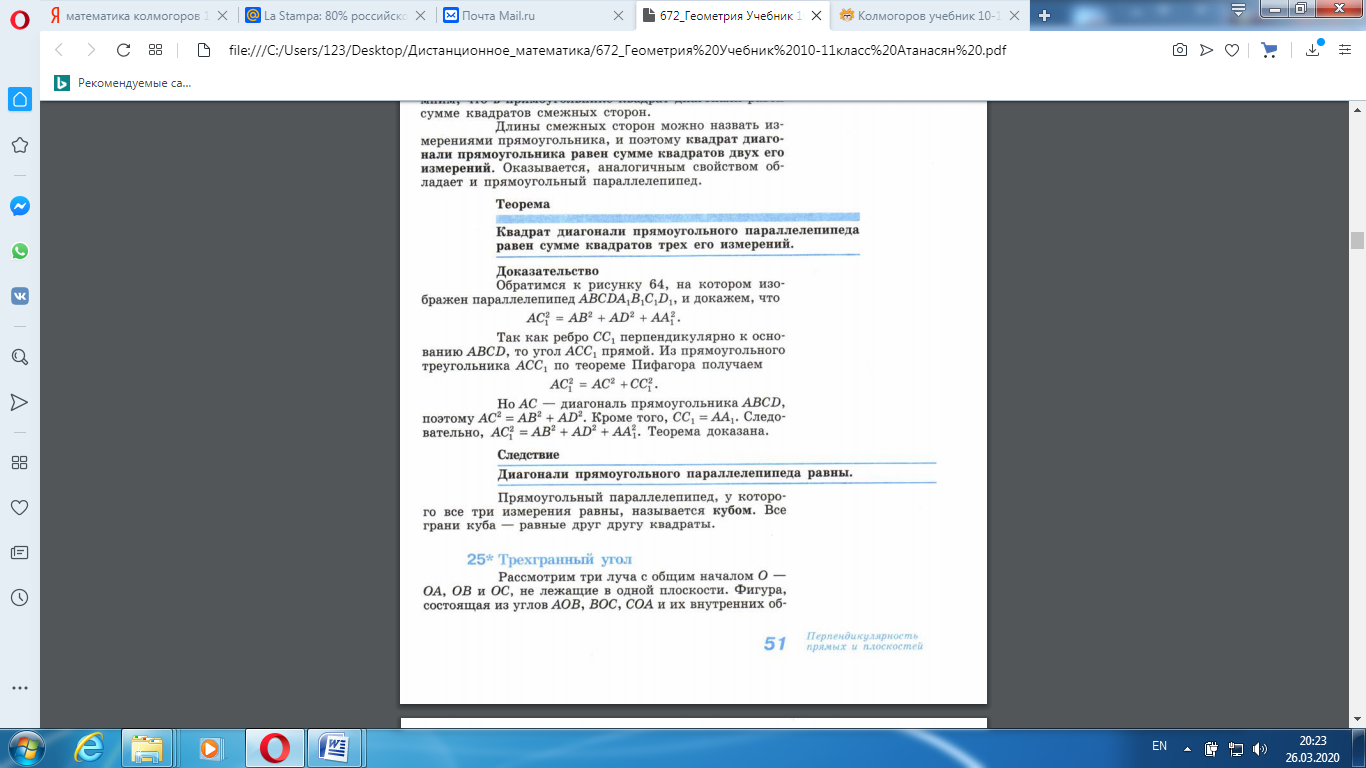 